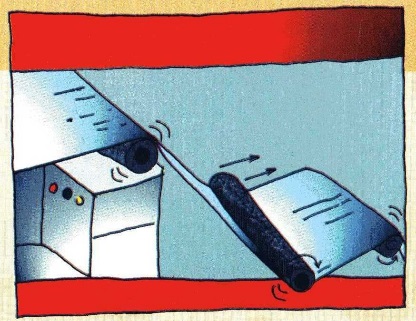 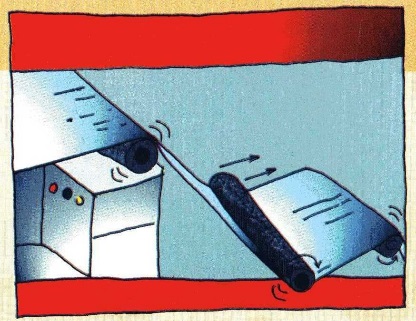 Nakon provjere počinje tiskanje. Papir se reže na potrebnu veličinu i uvezuje u knjigu.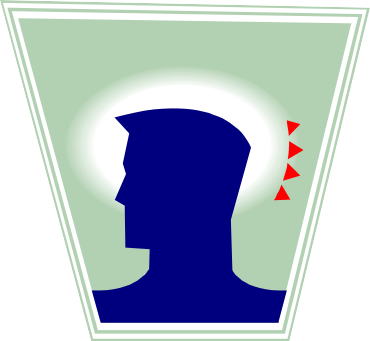 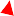 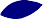 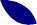 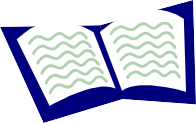 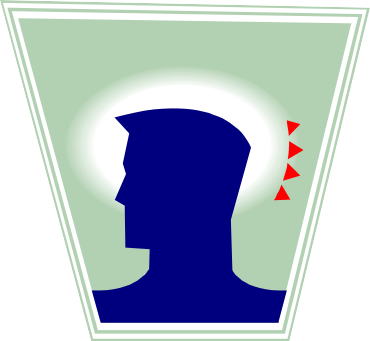 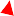 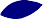 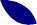 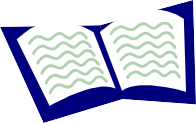 I konačno...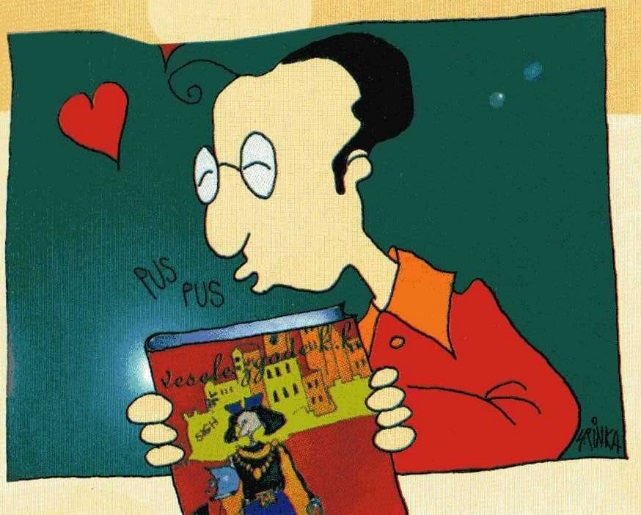 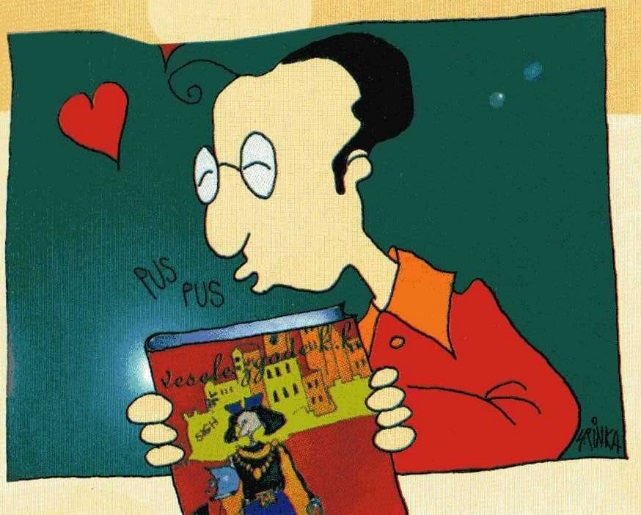 Knjiga je gotova i čeka Vas – čitatelje.Objavit će knjigu!!!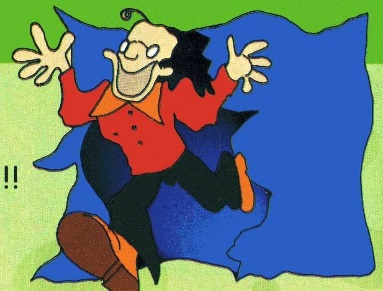 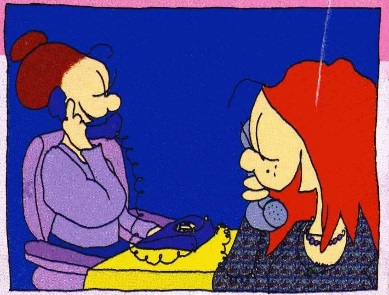 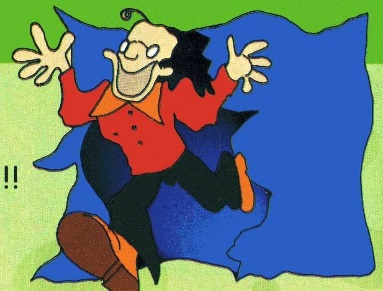 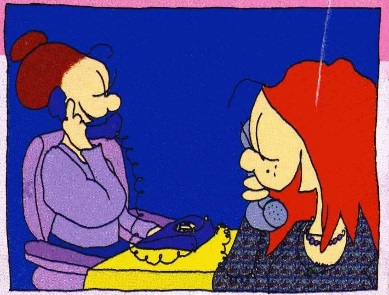 Urednica izabire ilustratora  i  dogova- ra likovni izgled knjige. Rok izrade? Odmah!Sve uvijek počinje s idejom…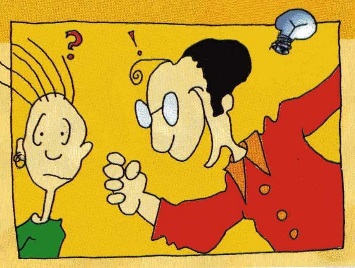 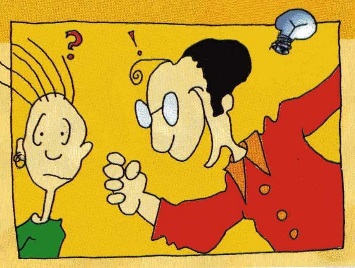 Pisac piše priču. Ruko- pis šalje u izdavačku kuću…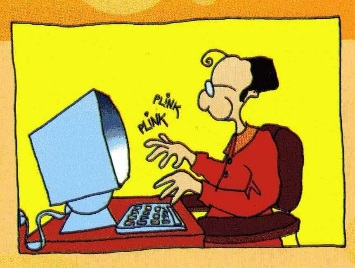 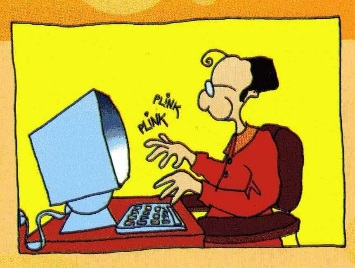 …gdje urednica otkri- va: Imamo hit!!!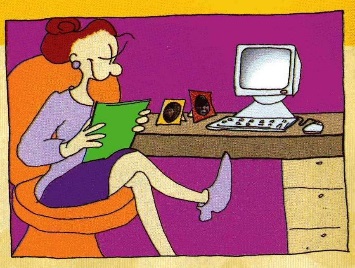 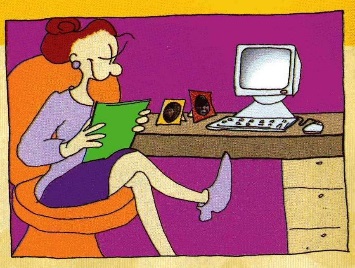 Nakon radnog sas- tanka u izdavačkoj kući dogovoreno je…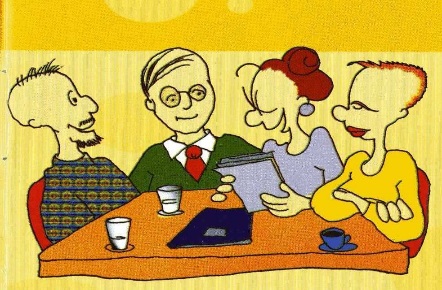 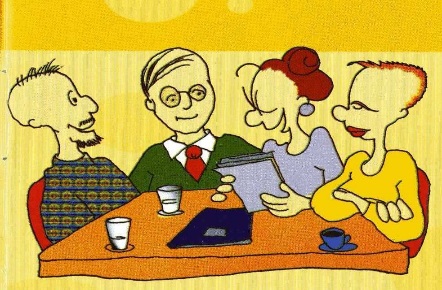 Nakon dogovora s auto- rom oko honorara i promocije knjige, pot- pisuje se ugovor.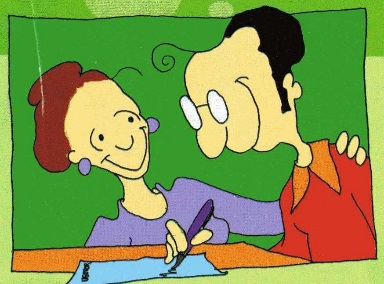 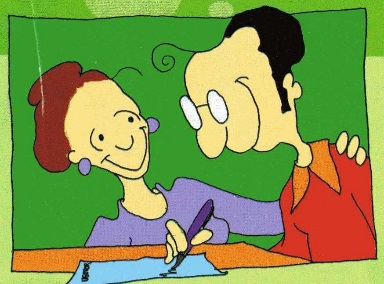 U izdavačkoj kući cijeli tim stručnjaka   sudjelu- je u nastanku knjige: urednica, grafička ure- dnica, lektorica, vodi- telj prodaje.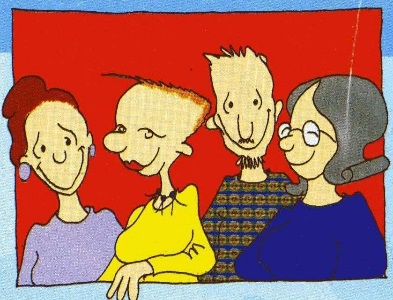 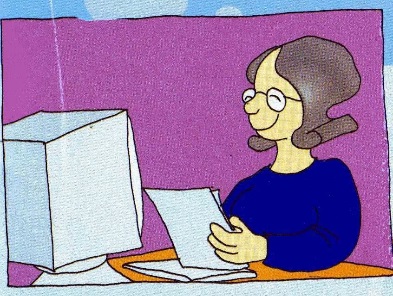 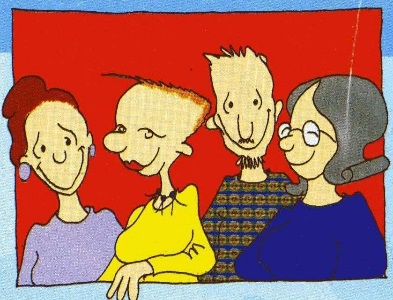 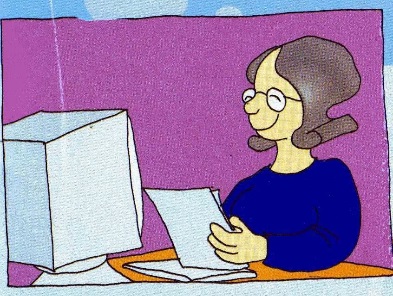 Rukopis se opet čita i provjerava. Za to je za- dužena lektorica.Ilustratorica izrađuje crteže za unutraš- njost i za naslovnicu (korice knjige).Autor i urednica odabiru ilustraci- je. Knjiga polako oživljava.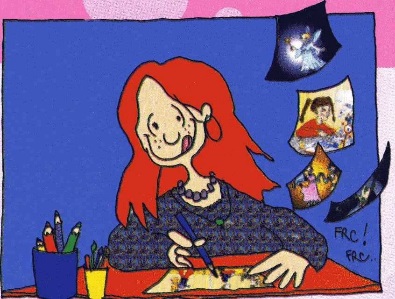 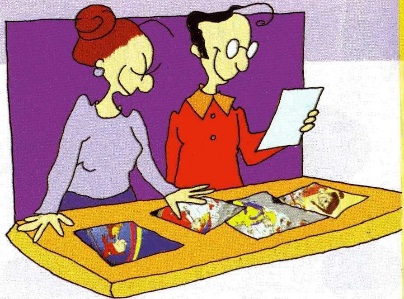 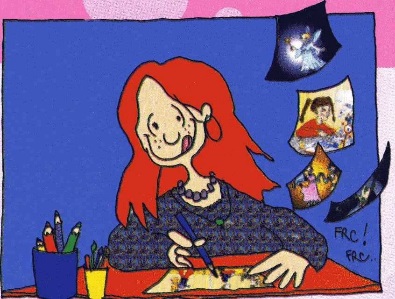 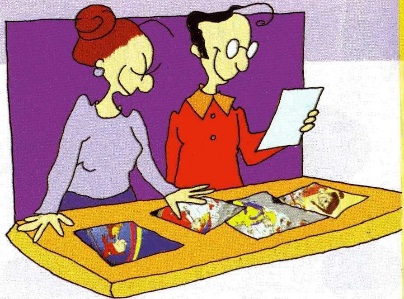 Grafička urednica uređuje izgled po- jedine stranice.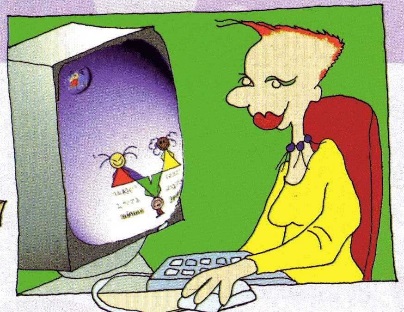 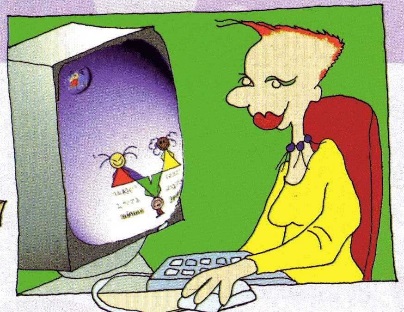 Uređeni tekst  se snima. Radi se pro- bni otisak. Sve se opet  provjerava.